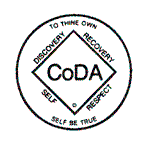 CoDA Service Conference 2024Committee ReportCommittee Name:Date: Members (list each by first name, last initial and VE):Discussion Items:Committee Goals and Action Plans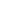 GOALSACTION PLANS